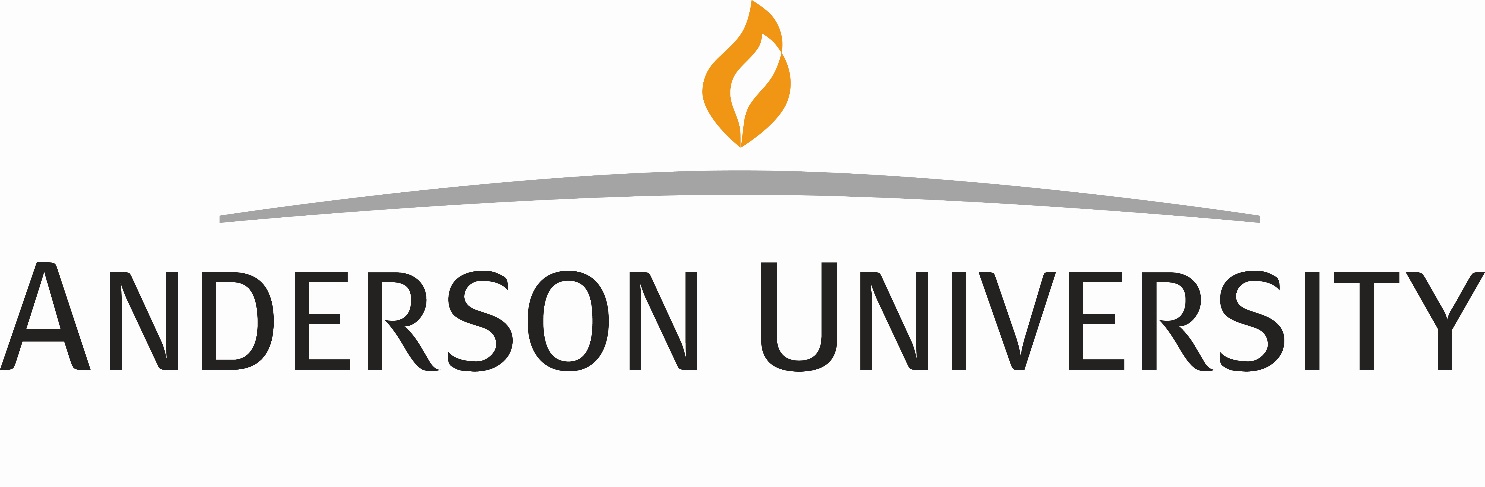 Human Research Participants Committeehttps://anderson.edu/academics/human-research-participants-committee/Human Research Participants Proposal FormName of Investigator(s)____________________________________Phone Number(s) ____________________  Email_____________________________Name of Advisor: ______________________________________Title of your study: ______________________________________________________Does the research involve:Please append a copy of the consent form that will be given to the participants (or parents if appropriate)If participants are not given full disclosure what information will be given and what information withheld? When and how will they be debriefed?Provide a complete and detailed description of your study. Please explain in sufficient detail so that an educated person with no expertise in your area will understand.  Explain to what degree and by what means you will protect your data and the privacy of your participants.Example (delete this from the actual proposal)A. Sample:  150 State university non-jogging studentsB. Population:  All State university non-jogging studentsC. Question:  Is there a significant difference between the means of the two and five day 	groups in pulse rate after 1 mile of jogging?D. Independent Variable:	1. Name of variable:  amount of jogging	2. Operational definition:  amount of jogging as recorded on self-report form.	3. Groups of independent variable:	      a. two day/week	      b. five days/weekE. Dependent Variable	1. Name of variable:  pulse rate	2. Operational definition:  pulse rate as recorded on MD’s report formA. Sample:  ______________B. Population:  _________________C. Question:  _____________________D. Independent Variable:	1. Name of variable:  _______________	2. Operational definition:  ______________	3. Groups of independent variable: ______________E. Dependent Variable	1. Name of variable: ____________________	2. Operational definition:  _________________Procedure: (Describe completely)Copies of all instruments and stimulus materials must be submitted along with the application.My submission of this form by email verifies that the information contained on the form is accurate just as if I had signed this form.YesNoFull Disclosure (If not, explain below)Drugs or other controlled substances?Access to participants through a cooperating institution (e.g. Park Place)?Substances taken internally by, or applied externally to, the participants? Mechanical or electrical devises (e.g. electrodes) applied to the participants? Fluids (e.g. blood) or tissues removed from the participants? Will participants experience stress (physiological or psychological)? Deception of subjects concerning any aspect of purposes or procedures? Participants who would be judged to have limited freedom of consent?  (Children, mentally challenged, ill, or aged)?Any procedures or activities that might place the participants at risk (psychological, physical, or social)? Use of interviews, survey, questionnaires, audio or video recordings?